Lección 1: ¿Qué es el área?Comparemos el tamaño de algunas figuras.Calentamiento: Cuántos ves: Arreglos¿Cuántos ves? ¿Cómo lo sabes?, ¿qué ves?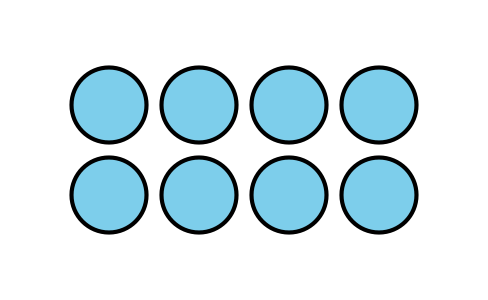 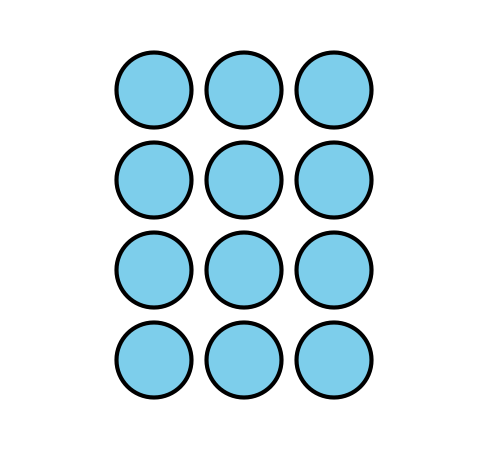 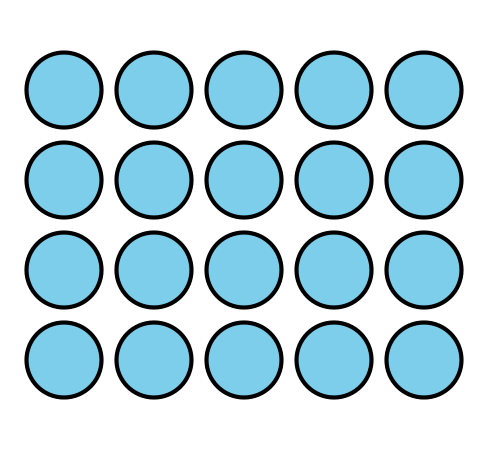 1.1: Comparemos figurasEstos son dos triángulos. ¿Cuál triángulo es más grande?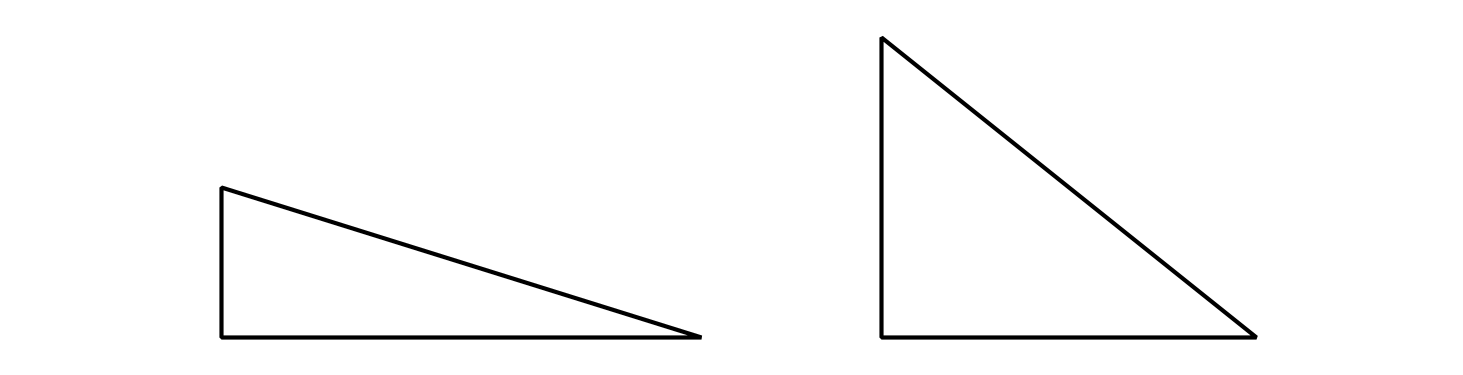 En cada pareja de figuras, ¿cuál figura es más grande? Prepárate para explicar tu razonamiento.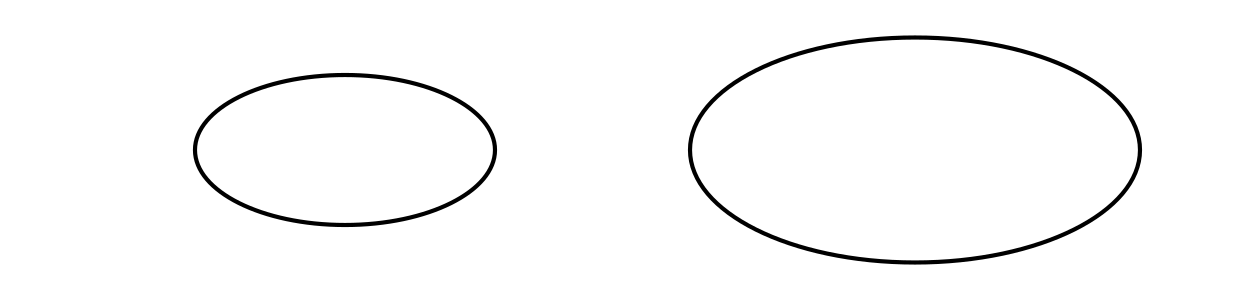 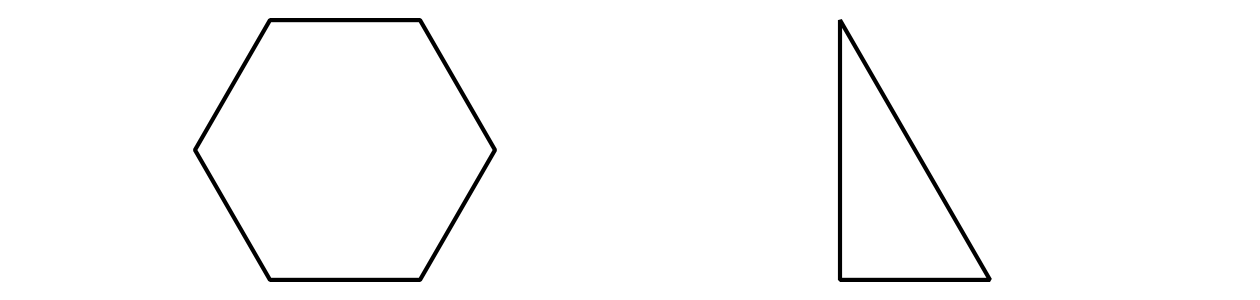 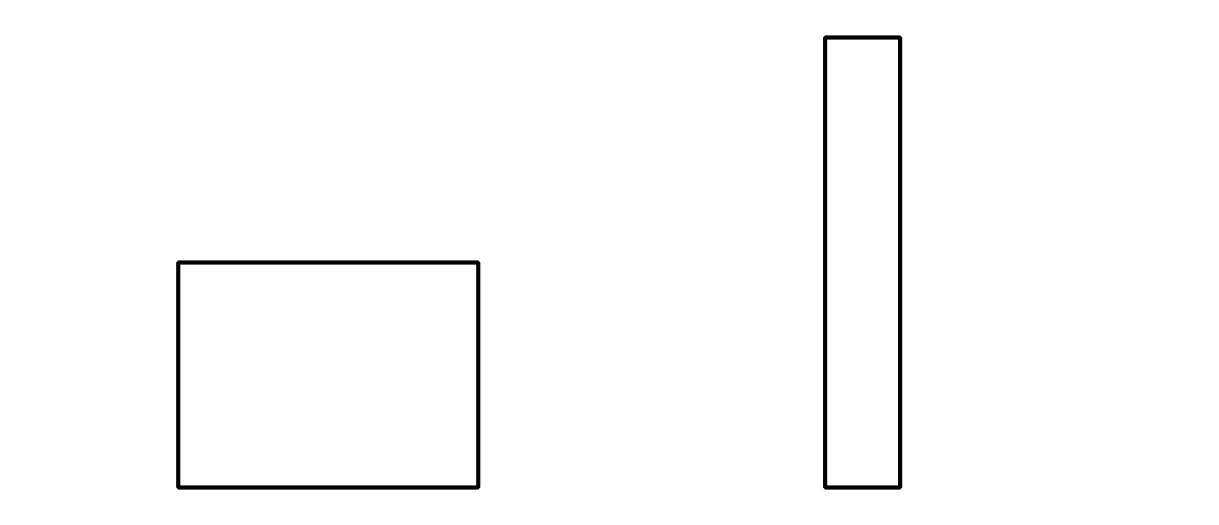 1.2: Fichas geométricas para comparar figurasTu profesor te dará unas hojas que tienen algunas figuras.Usa fichas geométricas para decidir cuál figura cubre más espacio. Prepárate para explicar tu razonamiento. 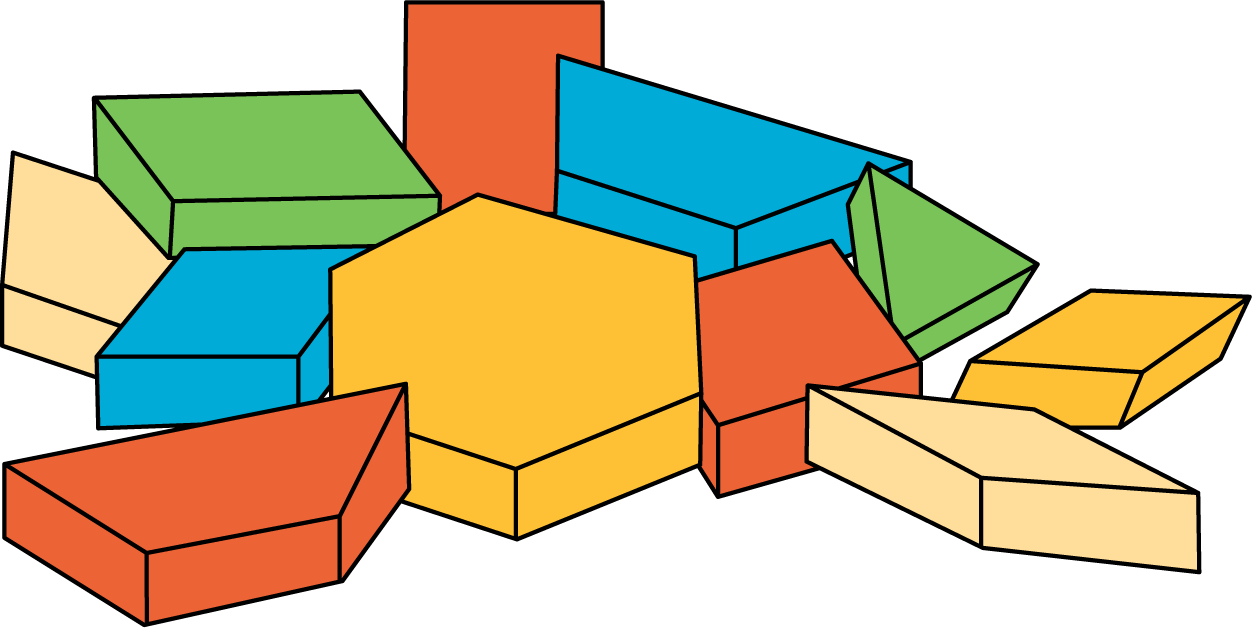 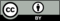 © CC BY 2021 Illustrative Mathematics®